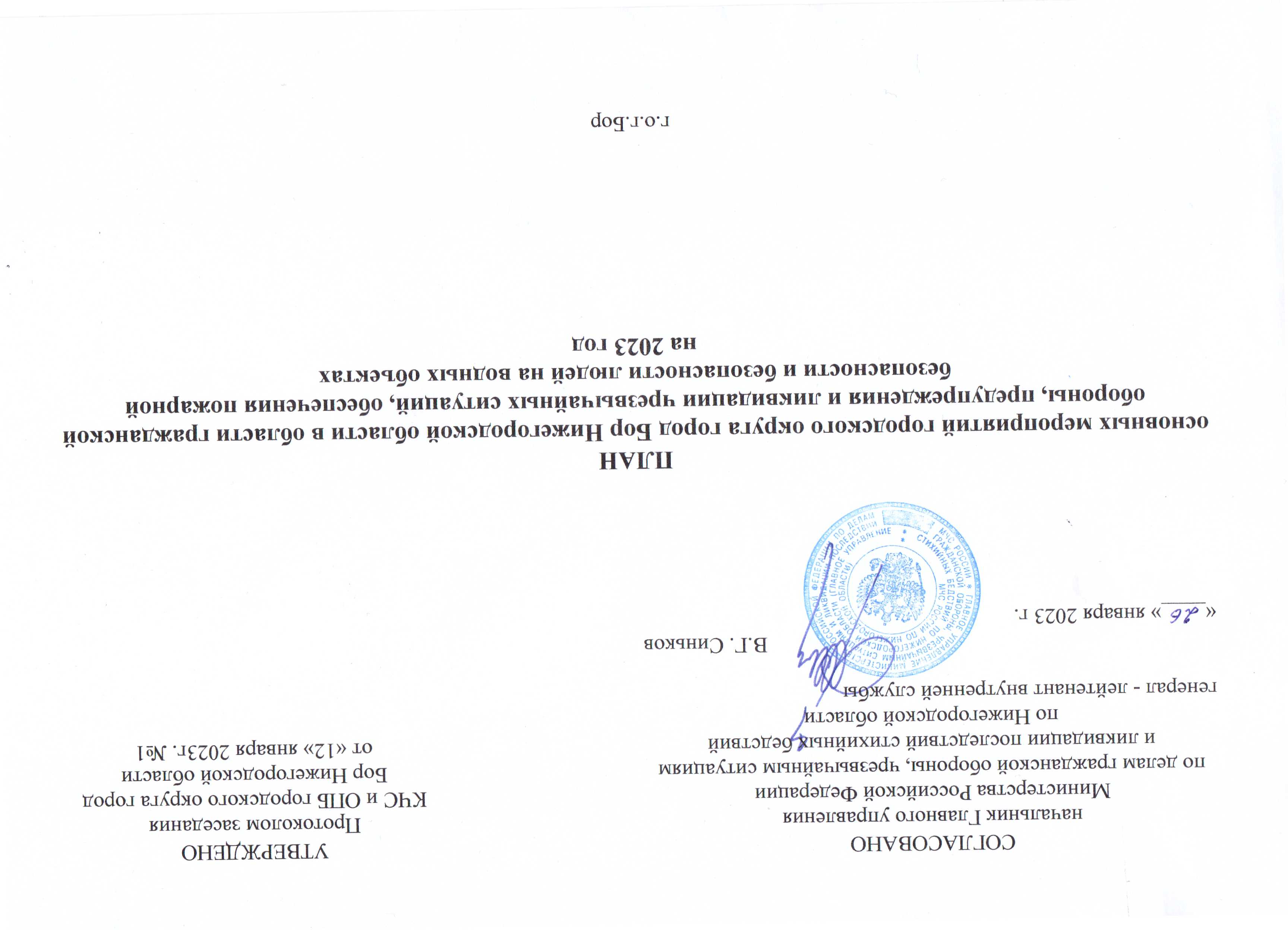 Начальник МКУ «Управление по делам ГО и ЧС городского округа город Бор Нижегородской области» - заместитель председателя КЧС и ОПБ городского округагород Бор Нижегородской области                                                                                                                           Е.Н.Дорощенко«___»______________ ______г.№п/п№п/пНаименование мероприятийСрокисполненияИсполнители,соисполнителиПривлекаемые силы и средстваПримечаниеМероприятия Комплексного плана основных мероприятий МЧС России на 2023 год, в части касающейсягородского округа город БорМероприятия Комплексного плана основных мероприятий МЧС России на 2023 год, в части касающейсягородского округа город БорМероприятия Комплексного плана основных мероприятий МЧС России на 2023 год, в части касающейсягородского округа город БорМероприятия Комплексного плана основных мероприятий МЧС России на 2023 год, в части касающейсягородского округа город БорМероприятия Комплексного плана основных мероприятий МЧС России на 2023 год, в части касающейсягородского округа город БорМероприятия Комплексного плана основных мероприятий МЧС России на 2023 год, в части касающейсягородского округа город БорМероприятия Комплексного плана основных мероприятий МЧС России на 2023 год, в части касающейсягородского округа город Бор1. Основные мероприятия МЧС России, направленные на повышение эффективности действий органов управления и сил гражданской обороны и единой государственной системы предупреждения и ликвидации чрезвычайных ситуаций1. Основные мероприятия МЧС России, направленные на повышение эффективности действий органов управления и сил гражданской обороны и единой государственной системы предупреждения и ликвидации чрезвычайных ситуаций1. Основные мероприятия МЧС России, направленные на повышение эффективности действий органов управления и сил гражданской обороны и единой государственной системы предупреждения и ликвидации чрезвычайных ситуаций1. Основные мероприятия МЧС России, направленные на повышение эффективности действий органов управления и сил гражданской обороны и единой государственной системы предупреждения и ликвидации чрезвычайных ситуаций1. Основные мероприятия МЧС России, направленные на повышение эффективности действий органов управления и сил гражданской обороны и единой государственной системы предупреждения и ликвидации чрезвычайных ситуаций1. Основные мероприятия МЧС России, направленные на повышение эффективности действий органов управления и сил гражданской обороны и единой государственной системы предупреждения и ликвидации чрезвычайных ситуаций1. Основные мероприятия МЧС России, направленные на повышение эффективности действий органов управления и сил гражданской обороны и единой государственной системы предупреждения и ликвидации чрезвычайных ситуаций1.1. Организация, проведение, участие в заседаниях, совещаниях (заслушиваниях), сборах по вопросам основных видов деятельности1.1. Организация, проведение, участие в заседаниях, совещаниях (заслушиваниях), сборах по вопросам основных видов деятельности1.1. Организация, проведение, участие в заседаниях, совещаниях (заслушиваниях), сборах по вопросам основных видов деятельности1.1. Организация, проведение, участие в заседаниях, совещаниях (заслушиваниях), сборах по вопросам основных видов деятельности1.1. Организация, проведение, участие в заседаниях, совещаниях (заслушиваниях), сборах по вопросам основных видов деятельности1.1. Организация, проведение, участие в заседаниях, совещаниях (заслушиваниях), сборах по вопросам основных видов деятельности1.1. Организация, проведение, участие в заседаниях, совещаниях (заслушиваниях), сборах по вопросам основных видов деятельностиУчастие в проведении коллегии МЧС России по подведению итогов деятельности МЧС России за 2022 год и постановке задач на 2023 годфевральАД,ТО МЧС РоссииАдминистрация г.о.г.Бор, МКУ УГОЧС г.о.г.Бор1.2. Проведение, участие в проверочных, контрольных, аттестационных мероприятияхпо направлениям основных видов деятельности1.2. Проведение, участие в проверочных, контрольных, аттестационных мероприятияхпо направлениям основных видов деятельности1.2. Проведение, участие в проверочных, контрольных, аттестационных мероприятияхпо направлениям основных видов деятельности1.2. Проведение, участие в проверочных, контрольных, аттестационных мероприятияхпо направлениям основных видов деятельности1.2. Проведение, участие в проверочных, контрольных, аттестационных мероприятияхпо направлениям основных видов деятельности1.2. Проведение, участие в проверочных, контрольных, аттестационных мероприятияхпо направлениям основных видов деятельности1.2. Проведение, участие в проверочных, контрольных, аттестационных мероприятияхпо направлениям основных видов деятельностиУчастие в проверке готовности органов управления, сил и средств функциональных и территориальных подсистем РСЧС в субъектах Российской Федерации к действиям по предназначению в паводкоопасном периоде, а также в пожароопасном сезоне 2023 годамарт - апрельДОУ,СП ЦА МЧС России, ТО МЧС РоссииАдминистрация г.о.г.Бор, МКУ УГОЧС г.о.г.БорУчастие в оказании методической помощи органам государственной власти субъектов Российской Федерации по вопросам завершение создания, организацию эксплуатации и развитие системы-112, аппаратно-программного комплекса «Безопасный город» в субъектах Российской Федерациив течение годаДИТСАдминистрация г.о.г.Бор, МКУ УГОЧС г.о.г.Бор2. Основные мероприятия МЧС России, направленные на обеспечение поддержания в готовности к применению по предназначению органов управления и сил гражданской обороны, единой государственной системы предупреждения и ликвидации чрезвычайных ситуаций2. Основные мероприятия МЧС России, направленные на обеспечение поддержания в готовности к применению по предназначению органов управления и сил гражданской обороны, единой государственной системы предупреждения и ликвидации чрезвычайных ситуаций2. Основные мероприятия МЧС России, направленные на обеспечение поддержания в готовности к применению по предназначению органов управления и сил гражданской обороны, единой государственной системы предупреждения и ликвидации чрезвычайных ситуаций2. Основные мероприятия МЧС России, направленные на обеспечение поддержания в готовности к применению по предназначению органов управления и сил гражданской обороны, единой государственной системы предупреждения и ликвидации чрезвычайных ситуаций2. Основные мероприятия МЧС России, направленные на обеспечение поддержания в готовности к применению по предназначению органов управления и сил гражданской обороны, единой государственной системы предупреждения и ликвидации чрезвычайных ситуаций2. Основные мероприятия МЧС России, направленные на обеспечение поддержания в готовности к применению по предназначению органов управления и сил гражданской обороны, единой государственной системы предупреждения и ликвидации чрезвычайных ситуаций2. Основные мероприятия МЧС России, направленные на обеспечение поддержания в готовности к применению по предназначению органов управления и сил гражданской обороны, единой государственной системы предупреждения и ликвидации чрезвычайных ситуаций2.1. Проведение, участие в практических мероприятиях по повышению готовности к действиям по предназначению(учения, тренировки, занятия, семинары, оказание методической помощи)2.1. Проведение, участие в практических мероприятиях по повышению готовности к действиям по предназначению(учения, тренировки, занятия, семинары, оказание методической помощи)2.1. Проведение, участие в практических мероприятиях по повышению готовности к действиям по предназначению(учения, тренировки, занятия, семинары, оказание методической помощи)2.1. Проведение, участие в практических мероприятиях по повышению готовности к действиям по предназначению(учения, тренировки, занятия, семинары, оказание методической помощи)2.1. Проведение, участие в практических мероприятиях по повышению готовности к действиям по предназначению(учения, тренировки, занятия, семинары, оказание методической помощи)2.1. Проведение, участие в практических мероприятиях по повышению готовности к действиям по предназначению(учения, тренировки, занятия, семинары, оказание методической помощи)2.1. Проведение, участие в практических мероприятиях по повышению готовности к действиям по предназначению(учения, тренировки, занятия, семинары, оказание методической помощи)Участие в командно-штабном учении с органами управления и силами единой государственной системы предупреждения и ликвидации чрезвычайных ситуаций по отработке вопросов ликвидации последствий чрезвычайных ситуаций, возникающих в результате природных (ландшафтных) пожаров, защиты населенных пунктов, объектов экономики и социальной инфраструктуры от лесных пожаров, а также безаварийного пропуска весеннего половодья в 2023 годумарт- апрельДОУ,СП ЦА МЧС России,ТО МЧС РоссииАдминистрация г.о.г.Бор, МКУ УГОЧС г.о.г.БорУчастие в штабной тренировке по гражданской обороне с практическим выполнением задач гражданской обороны в федеральных органах исполнительной власти и на территориях субъектов Российской ФедерацииоктябрьДГО,СП ЦА МЧС России,ТО МЧС РоссииАдминистрация г.о.г.Бор, МКУ УГОЧС г.о.г.БорУчастие в тренировках по выполнению мероприятий по управлению и восстановлению единой сети электросвязи Российской Федерации и сети почтовой связи при угрозе возникновения и при возникновений чрезвычайных ситуацийв течение годаДИТС,ТО МЧС РоссииАдминистрация г.о.г.Бор, МКУ УГОЧС г.о.г.Бор2.2. Проведение, участие в практических мероприятиях по предупреждению и реагированию на чрезвычайные ситуации (проведение работ по предупреждению, экстренное реагирование, оказание методической помощи при реагировании)2.2. Проведение, участие в практических мероприятиях по предупреждению и реагированию на чрезвычайные ситуации (проведение работ по предупреждению, экстренное реагирование, оказание методической помощи при реагировании)2.2. Проведение, участие в практических мероприятиях по предупреждению и реагированию на чрезвычайные ситуации (проведение работ по предупреждению, экстренное реагирование, оказание методической помощи при реагировании)2.2. Проведение, участие в практических мероприятиях по предупреждению и реагированию на чрезвычайные ситуации (проведение работ по предупреждению, экстренное реагирование, оказание методической помощи при реагировании)2.2. Проведение, участие в практических мероприятиях по предупреждению и реагированию на чрезвычайные ситуации (проведение работ по предупреждению, экстренное реагирование, оказание методической помощи при реагировании)2.2. Проведение, участие в практических мероприятиях по предупреждению и реагированию на чрезвычайные ситуации (проведение работ по предупреждению, экстренное реагирование, оказание методической помощи при реагировании)2.2. Проведение, участие в практических мероприятиях по предупреждению и реагированию на чрезвычайные ситуации (проведение работ по предупреждению, экстренное реагирование, оказание методической помощи при реагировании)Не планируетсяНе планируетсяНе планируетсяНе планируетсяНе планируетсяНе планируетсяНе планируется3. Основные мероприятия МЧС России, направленные на повышение культуры безопасности жизнедеятельности и популяризацию деятельности в области гражданской обороны, защиты населения и территорий от чрезвычайных ситуаций, обеспечения пожарной безопасности и безопасности людей на водных объектах, а также иные мероприятия3. Основные мероприятия МЧС России, направленные на повышение культуры безопасности жизнедеятельности и популяризацию деятельности в области гражданской обороны, защиты населения и территорий от чрезвычайных ситуаций, обеспечения пожарной безопасности и безопасности людей на водных объектах, а также иные мероприятия3. Основные мероприятия МЧС России, направленные на повышение культуры безопасности жизнедеятельности и популяризацию деятельности в области гражданской обороны, защиты населения и территорий от чрезвычайных ситуаций, обеспечения пожарной безопасности и безопасности людей на водных объектах, а также иные мероприятия3. Основные мероприятия МЧС России, направленные на повышение культуры безопасности жизнедеятельности и популяризацию деятельности в области гражданской обороны, защиты населения и территорий от чрезвычайных ситуаций, обеспечения пожарной безопасности и безопасности людей на водных объектах, а также иные мероприятия3. Основные мероприятия МЧС России, направленные на повышение культуры безопасности жизнедеятельности и популяризацию деятельности в области гражданской обороны, защиты населения и территорий от чрезвычайных ситуаций, обеспечения пожарной безопасности и безопасности людей на водных объектах, а также иные мероприятия3. Основные мероприятия МЧС России, направленные на повышение культуры безопасности жизнедеятельности и популяризацию деятельности в области гражданской обороны, защиты населения и территорий от чрезвычайных ситуаций, обеспечения пожарной безопасности и безопасности людей на водных объектах, а также иные мероприятия3. Основные мероприятия МЧС России, направленные на повышение культуры безопасности жизнедеятельности и популяризацию деятельности в области гражданской обороны, защиты населения и территорий от чрезвычайных ситуаций, обеспечения пожарной безопасности и безопасности людей на водных объектах, а также иные мероприятия3.1. Организация и проведение конкурсов в системе МЧС России, в том числе организация и проведение Всероссийского фестиваля по тематике безопасности и спасения людей "Созвездие мужества"3.1. Организация и проведение конкурсов в системе МЧС России, в том числе организация и проведение Всероссийского фестиваля по тематике безопасности и спасения людей "Созвездие мужества"3.1. Организация и проведение конкурсов в системе МЧС России, в том числе организация и проведение Всероссийского фестиваля по тематике безопасности и спасения людей "Созвездие мужества"3.1. Организация и проведение конкурсов в системе МЧС России, в том числе организация и проведение Всероссийского фестиваля по тематике безопасности и спасения людей "Созвездие мужества"3.1. Организация и проведение конкурсов в системе МЧС России, в том числе организация и проведение Всероссийского фестиваля по тематике безопасности и спасения людей "Созвездие мужества"3.1. Организация и проведение конкурсов в системе МЧС России, в том числе организация и проведение Всероссийского фестиваля по тематике безопасности и спасения людей "Созвездие мужества"3.1. Организация и проведение конкурсов в системе МЧС России, в том числе организация и проведение Всероссийского фестиваля по тематике безопасности и спасения людей "Созвездие мужества"Участие в финальном этапе смотров-конкурсов на звания «Лучшая добровольная пожарная команда» и «Лучший добровольный пожарный»ноябрьГУПОАдминистрация г.о.г.Бор, МКУ УГОЧС г.о.г.Бор, ДПКУчастие в смотре-конкурсе на лучшее защитное сооружение гражданской обороны и подведении итогов смотра-конкурсав течение годаДГОАдминистрация г.о.г.Бор, МКУ УГОЧС г.о.г.Бор, организации г.о.г.Бор, имеющие ЗС3.2. Организация, проведение и участие в коммуникативных мероприятиях (выставках, форумах, конференциях, саммитах, салонах, конгрессах и иных фестивалях), в том числе организация и проведение Международного салона средств обеспечения безопасности «Комплексная безопасность – 2023»3.2. Организация, проведение и участие в коммуникативных мероприятиях (выставках, форумах, конференциях, саммитах, салонах, конгрессах и иных фестивалях), в том числе организация и проведение Международного салона средств обеспечения безопасности «Комплексная безопасность – 2023»3.2. Организация, проведение и участие в коммуникативных мероприятиях (выставках, форумах, конференциях, саммитах, салонах, конгрессах и иных фестивалях), в том числе организация и проведение Международного салона средств обеспечения безопасности «Комплексная безопасность – 2023»3.2. Организация, проведение и участие в коммуникативных мероприятиях (выставках, форумах, конференциях, саммитах, салонах, конгрессах и иных фестивалях), в том числе организация и проведение Международного салона средств обеспечения безопасности «Комплексная безопасность – 2023»3.2. Организация, проведение и участие в коммуникативных мероприятиях (выставках, форумах, конференциях, саммитах, салонах, конгрессах и иных фестивалях), в том числе организация и проведение Международного салона средств обеспечения безопасности «Комплексная безопасность – 2023»3.2. Организация, проведение и участие в коммуникативных мероприятиях (выставках, форумах, конференциях, саммитах, салонах, конгрессах и иных фестивалях), в том числе организация и проведение Международного салона средств обеспечения безопасности «Комплексная безопасность – 2023»3.2. Организация, проведение и участие в коммуникативных мероприятиях (выставках, форумах, конференциях, саммитах, салонах, конгрессах и иных фестивалях), в том числе организация и проведение Международного салона средств обеспечения безопасности «Комплексная безопасность – 2023»Участие во Всероссийских открытых уроках по основам безопасности жизнедеятельности в субъектах Российской Федерацииапрель, октябрьДГО,ТО МЧС РоссииАдминистрация г.о.г.Бор, МКУ УГОЧС г.о.г.Бор, УО и МП г.о.г.БорУчастие во Всероссийской акции «Мои безопасные каникулы»июньДГО,ТО МЧС РоссииАдминистрация г.о.г.Бор, МКУ УГОЧС г.о.г.Бор, УО и МП г.о.г.Бор3.3. Соревнования, организуемые центральным аппаратом МЧС России или проводимые с участием центрального аппарата МЧС России3.3. Соревнования, организуемые центральным аппаратом МЧС России или проводимые с участием центрального аппарата МЧС России3.3. Соревнования, организуемые центральным аппаратом МЧС России или проводимые с участием центрального аппарата МЧС России3.3. Соревнования, организуемые центральным аппаратом МЧС России или проводимые с участием центрального аппарата МЧС России3.3. Соревнования, организуемые центральным аппаратом МЧС России или проводимые с участием центрального аппарата МЧС России3.3. Соревнования, организуемые центральным аппаратом МЧС России или проводимые с участием центрального аппарата МЧС России3.3. Соревнования, организуемые центральным аппаратом МЧС России или проводимые с участием центрального аппарата МЧС РоссииНе планируетсяНе планируетсяНе планируетсяНе планируетсяНе планируетсяНе планируетсяНе планируется3.4. Мероприятия, посвященные памятным датам и праздникам, а также иные мероприятия3.4. Мероприятия, посвященные памятным датам и праздникам, а также иные мероприятия3.4. Мероприятия, посвященные памятным датам и праздникам, а также иные мероприятия3.4. Мероприятия, посвященные памятным датам и праздникам, а также иные мероприятия3.4. Мероприятия, посвященные памятным датам и праздникам, а также иные мероприятия3.4. Мероприятия, посвященные памятным датам и праздникам, а также иные мероприятия3.4. Мероприятия, посвященные памятным датам и праздникам, а также иные мероприятияНе планируетсяНе планируетсяНе планируетсяНе планируетсяНе планируетсяНе планируетсяНе планируетсяМероприятия проводимые Главным управлением МЧС России по Нижегородской области в части касающегосягородского округа город Бор в рамках Приволжского федерального округа Российской ФедерацииМероприятия проводимые Главным управлением МЧС России по Нижегородской области в части касающегосягородского округа город Бор в рамках Приволжского федерального округа Российской ФедерацииМероприятия проводимые Главным управлением МЧС России по Нижегородской области в части касающегосягородского округа город Бор в рамках Приволжского федерального округа Российской ФедерацииМероприятия проводимые Главным управлением МЧС России по Нижегородской области в части касающегосягородского округа город Бор в рамках Приволжского федерального округа Российской ФедерацииМероприятия проводимые Главным управлением МЧС России по Нижегородской области в части касающегосягородского округа город Бор в рамках Приволжского федерального округа Российской ФедерацииМероприятия проводимые Главным управлением МЧС России по Нижегородской области в части касающегосягородского округа город Бор в рамках Приволжского федерального округа Российской ФедерацииМероприятия проводимые Главным управлением МЧС России по Нижегородской области в части касающегосягородского округа город Бор в рамках Приволжского федерального округа Российской Федерации1. Разработка основных планирующих и отчётных документов1. Разработка основных планирующих и отчётных документов1. Разработка основных планирующих и отчётных документов1. Разработка основных планирующих и отчётных документов1. Разработка основных планирующих и отчётных документов1. Разработка основных планирующих и отчётных документов1. Разработка основных планирующих и отчётных документовНе планируетсяНе планируетсяНе планируетсяНе планируетсяНе планируетсяНе планируетсяНе планируетсяМероприятия по реагированию на возможные чрезвычайные ситуации, проведение пиротехнических работ, обеспечениепожарной безопасности и безопасности людей на водных объектахМероприятия по реагированию на возможные чрезвычайные ситуации, проведение пиротехнических работ, обеспечениепожарной безопасности и безопасности людей на водных объектахМероприятия по реагированию на возможные чрезвычайные ситуации, проведение пиротехнических работ, обеспечениепожарной безопасности и безопасности людей на водных объектахМероприятия по реагированию на возможные чрезвычайные ситуации, проведение пиротехнических работ, обеспечениепожарной безопасности и безопасности людей на водных объектахМероприятия по реагированию на возможные чрезвычайные ситуации, проведение пиротехнических работ, обеспечениепожарной безопасности и безопасности людей на водных объектахМероприятия по реагированию на возможные чрезвычайные ситуации, проведение пиротехнических работ, обеспечениепожарной безопасности и безопасности людей на водных объектахМероприятия по реагированию на возможные чрезвычайные ситуации, проведение пиротехнических работ, обеспечениепожарной безопасности и безопасности людей на водных объектахУчастие в организации подготовки и проведения заседаний Межведомственной комиссии по вопросам защиты населения и территорий от чрезвычайных ситуаций и обеспечения пожарной безопасности при полномочном представителе Президента Российской Федерации в Приволжском федеральном округе, в том числе выездныхпо плану Председателя комиссииУОР, ОВ и КД ТО,ГУ МЧС России по субъектам РФ ПФОАдминистрация г.о.г.Бор, МКУ УГОЧС г.о.г.БорТренировки и ученияТренировки и ученияТренировки и ученияТренировки и ученияТренировки и ученияТренировки и ученияТренировки и ученияНе планируетсяНе планируетсяНе планируетсяНе планируетсяНе планируетсяНе планируетсяНе планируетсяСборовые мероприятияСборовые мероприятияСборовые мероприятияСборовые мероприятияСборовые мероприятияСборовые мероприятияСборовые мероприятияУчастие в региональном учебно-методическом сборе по подведению итогов деятельности в области гражданской обороны, предупреждения и ликвидации ЧС, обеспечения пожарной безопасности и безопасности людей на водных объектах за 2023 год и постановка задач на 2024 год (субъект уточняется)декабрьУОР, ОВ и КД ТО ГУ МЧС России по субъектам РФ ПФОАдминистрация г.о.г.Бор, МКУ УГОЧС г.о.г.БорУчастие в учебно-методических сборах по подведению итогов деятельности территориальных подсистем РСЧС субъектов Российской Федерации Приволжского федерального округапо решению НГУНГУ, ЗНГУ, УОР, ОВ и КД ТОАдминистрация г.о.г.Бор, МКУ УГОЧС г.о.г.БорОбучение должностных лиц, повышение квалификации и переподготовка специалистовОбучение должностных лиц, повышение квалификации и переподготовка специалистовОбучение должностных лиц, повышение квалификации и переподготовка специалистовОбучение должностных лиц, повышение квалификации и переподготовка специалистовОбучение должностных лиц, повышение квалификации и переподготовка специалистовОбучение должностных лиц, повышение квалификации и переподготовка специалистовОбучение должностных лиц, повышение квалификации и переподготовка специалистовНе планируетсяНе планируетсяНе планируетсяНе планируетсяНе планируетсяНе планируетсяНе планируетсяАттестации и подготовка специалистовАттестации и подготовка специалистовАттестации и подготовка специалистовАттестации и подготовка специалистовАттестации и подготовка специалистовАттестации и подготовка специалистовАттестации и подготовка специалистовНе планируетсяНе планируетсяНе планируетсяНе планируетсяНе планируетсяНе планируетсяНе планируетсяЗанятия и стажировкиЗанятия и стажировкиЗанятия и стажировкиЗанятия и стажировкиЗанятия и стажировкиЗанятия и стажировкиЗанятия и стажировкиНе планируетсяНе планируетсяНе планируетсяНе планируетсяНе планируетсяНе планируетсяНе планируетсяЭкзамены, сертификационные испытания и спортивные мероприятияЭкзамены, сертификационные испытания и спортивные мероприятияЭкзамены, сертификационные испытания и спортивные мероприятияЭкзамены, сертификационные испытания и спортивные мероприятияЭкзамены, сертификационные испытания и спортивные мероприятияЭкзамены, сертификационные испытания и спортивные мероприятияЭкзамены, сертификационные испытания и спортивные мероприятияНе планируетсяНе планируетсяНе планируетсяНе планируетсяНе планируетсяНе планируетсяНе планируетсяСовещания и заслушивание должностных лицСовещания и заслушивание должностных лицСовещания и заслушивание должностных лицСовещания и заслушивание должностных лицСовещания и заслушивание должностных лицСовещания и заслушивание должностных лицСовещания и заслушивание должностных лицНе планируетсяНе планируетсяНе планируетсяНе планируетсяНе планируетсяНе планируетсяНе планируетсяОрганизация проверочных мероприятий по направлениям деятельности структурных подразделенийГлавного управления МЧС России по Нижегородской области в рамках Приволжского Федерального округаОрганизация проверочных мероприятий по направлениям деятельности структурных подразделенийГлавного управления МЧС России по Нижегородской области в рамках Приволжского Федерального округаОрганизация проверочных мероприятий по направлениям деятельности структурных подразделенийГлавного управления МЧС России по Нижегородской области в рамках Приволжского Федерального округаОрганизация проверочных мероприятий по направлениям деятельности структурных подразделенийГлавного управления МЧС России по Нижегородской области в рамках Приволжского Федерального округаОрганизация проверочных мероприятий по направлениям деятельности структурных подразделенийГлавного управления МЧС России по Нижегородской области в рамках Приволжского Федерального округаОрганизация проверочных мероприятий по направлениям деятельности структурных подразделенийГлавного управления МЧС России по Нижегородской области в рамках Приволжского Федерального округаОрганизация проверочных мероприятий по направлениям деятельности структурных подразделенийГлавного управления МЧС России по Нижегородской области в рамках Приволжского Федерального округаНе планируетсяНе планируетсяНе планируетсяНе планируетсяНе планируетсяНе планируетсяНе планируетсяРабота с подрастающим поколением и молодежью по безопасности жизнедеятельностиРабота с подрастающим поколением и молодежью по безопасности жизнедеятельностиРабота с подрастающим поколением и молодежью по безопасности жизнедеятельностиРабота с подрастающим поколением и молодежью по безопасности жизнедеятельностиРабота с подрастающим поколением и молодежью по безопасности жизнедеятельностиРабота с подрастающим поколением и молодежью по безопасности жизнедеятельностиРабота с подрастающим поколением и молодежью по безопасности жизнедеятельностиНе планируетсяНе планируетсяНе планируетсяНе планируетсяНе планируетсяНе планируетсяНе планируетсяКонкурсыКонкурсыКонкурсыКонкурсыКонкурсыКонкурсыКонкурсыУчастие в смотр-конкурcе «Лучшая добровольная пожарная команда»сентябрьУОР, ОВ и КД ТО,ГУ МЧС России по субъектам РФ ПФОАдминистрация г.о.г.Бор, МКУ УГОЧС г.о.г.Бор,ДПКУчастие в смотр-конкурсе «Лучший добровольный пожарный»сентябрьУОР, ОВ и КД ТО,ГУ МЧС России по субъектам РФ ПФОАдминистрация г.о.г.Бор, МКУ УГОЧС г.о.г.БорУчастие в смотр-конкурсе на лучшее содержание защитных сооружений гражданской обороны в субъектах Российской Федерации, муниципальных образованиях и организацияхоктябрьУОР, ОВ и КД ТО,ГУ МЧС России по субъектам РФ ПФО Администрация г.о.г.Бор, МКУ УГОЧС г.о.г.Бор, организации г.о.г.Бор, имеющие ЗСВыставочная деятельностьВыставочная деятельностьВыставочная деятельностьВыставочная деятельностьВыставочная деятельностьВыставочная деятельностьВыставочная деятельностьНе планируетсяНе планируетсяНе планируетсяНе планируетсяНе планируетсяНе планируетсяНе планируетсяПамятные, праздничные, культурно-массовые и другие мероприятияПамятные, праздничные, культурно-массовые и другие мероприятияПамятные, праздничные, культурно-массовые и другие мероприятияПамятные, праздничные, культурно-массовые и другие мероприятияПамятные, праздничные, культурно-массовые и другие мероприятияПамятные, праздничные, культурно-массовые и другие мероприятияПамятные, праздничные, культурно-массовые и другие мероприятияНе планируетсяНе планируетсяНе планируетсяНе планируетсяНе планируетсяНе планируетсяНе планируетсяIII. Мероприятия, проводимые Правительством Нижегородской области в части касающейсягородского округа город БорIII. Мероприятия, проводимые Правительством Нижегородской области в части касающейсягородского округа город БорIII. Мероприятия, проводимые Правительством Нижегородской области в части касающейсягородского округа город БорIII. Мероприятия, проводимые Правительством Нижегородской области в части касающейсягородского округа город БорIII. Мероприятия, проводимые Правительством Нижегородской области в части касающейсягородского округа город БорIII. Мероприятия, проводимые Правительством Нижегородской области в части касающейсягородского округа город БорIII. Мероприятия, проводимые Правительством Нижегородской области в части касающейсягородского округа город Бор1. Основные мероприятия по предупреждению и ликвидации чрезвычайных ситуаций,обеспечения пожарной безопасности и безопасности людей на водных объектах1. Основные мероприятия по предупреждению и ликвидации чрезвычайных ситуаций,обеспечения пожарной безопасности и безопасности людей на водных объектах1. Основные мероприятия по предупреждению и ликвидации чрезвычайных ситуаций,обеспечения пожарной безопасности и безопасности людей на водных объектах1. Основные мероприятия по предупреждению и ликвидации чрезвычайных ситуаций,обеспечения пожарной безопасности и безопасности людей на водных объектах1. Основные мероприятия по предупреждению и ликвидации чрезвычайных ситуаций,обеспечения пожарной безопасности и безопасности людей на водных объектах1. Основные мероприятия по предупреждению и ликвидации чрезвычайных ситуаций,обеспечения пожарной безопасности и безопасности людей на водных объектах1. Основные мероприятия по предупреждению и ликвидации чрезвычайных ситуаций,обеспечения пожарной безопасности и безопасности людей на водных объектахУчастие во Всероссийской тренировке по гражданской оборонеоктябрьГУ МЧС по НО, ОИВ НО, ДРБ НО, УГО, ЧС и ПБ НОАдминистрация г.о.г.Бор, МКУ УГОЧС г.о.г.БорУчастие в проведении плановых и внеплановых заседаний КЧС и ОПБ области:не реже раза в кварталОИВ НО, ОМСУ, УГО, ЧС и ПБ НО, ГУ МЧС по НОГлава местного самоуправления г.о.г.Бор,  начальник МКУ УГОЧС г.о.г.Бор1. об итогах деятельности территориальной подсистемы Нижегородской области единой государственной системы предупреждения и ликвидации чрезвычайных ситуаций, выполнения мероприятий гражданской обороны в 2022 году и постановке задач на 2023 годянварьПредседатель КЧС и ОПБ НО, ДРБ НО, ОМСУ, УГО, ЧС и ПБ НО, ГУ МЧС по НОГлава местного самоуправления г.о.г.Бор, начальник МКУ УГОЧС г.о.г.Бор1. о готовности к безаварийному пропуску весеннего половодья и дополнительных мерах в области защиты населения и территорий от чрезвычайных ситуаций в период прохождения весеннего половодья 2023 года;2. о выполнении мероприятий по установлению границ зон затопления, подтопления на территории Нижегородской области;3. об итогах проведения сезонной пожарно-профилактической операции «Жильё» и реализации «дорожных карт» по проведению профилактической работы, направленной на предупреждение пожаров;4. об организации подготовки объектов и населенных пунктов Нижегородской области к весенне-летнему пожароопасному периоду 2023 года;5. о состоянии работы по созданию в Нижегородской области запасов гражданской обороны и резервов материальных ресурсов для ликвидации чрезвычайных ситуаций;6. отчёты руководителей социально значимых объектов с наибольшим количеством не устранённых нарушений требований пожарной безопасности;7. об утверждении Плана мероприятий по смягчению рисков и реагированию на чрезвычайные ситуации в паводкоопасном периоде на территории Нижегородской области в 2023 году (протокольно);8. утверждение Плана предупреждения и ликвидации чрезвычайных ситуаций, вызванных природными пожарами на территории Нижегородской области в 2023 году (протокольно)мартПредседатель КЧС и ОПБ НО, Минэко НО, ФГБУ «ВВУГМС», ДРБ НО, Министерство ЛХ НО, МУ РосприроднадзораМинпром НО,Минстрой НО,Минсельхоз НО,МинЭиЖКХ НО,ДРБ НОорганизации и учреждения,УГО, ЧС и ПБ НО, ГУ МЧС по НОГлава местного самоуправления г.о.г.Бор, начальник МКУ УГОЧС г.о.г.Бор1. об итогах выполнения мероприятий по обеспечению безопасности людей на водных объектах в зимний период 2022-2023 годов. Организация профилактической работы в традиционных местах массового отдыха населения на водных объектах в летний период 2023 года; 2. об организации деятельности и развитии ЕДДС муниципальных образований Нижегородской области;3. об организации эксплуатации и развития «Системы-112» на территории Нижегородской области;4. об утверждении Плана Нижегородской области по организации надзорно - профилактических и оперативно-тактических мероприятий по защите населённых пунктов, подверженных угрозе лесных и ландшафтных пожаров в 2023 году (протокольно)апрельПредседатель КЧС и ОПБ НО, Мининформ НО, ОМСУ,организации и учреждения, УГО, ЧС и ПБ НО, ГУ МЧС по НОГлава местного самоуправления г.о.г.Бор, начальник МКУ УГОЧС г.о.г.Бор1. о готовности объектов и населенных пунктов Нижегородской области к весенне - летнему пожароопасному периоду 2023 года;2. об обеспечении пожарной безопасности детских оздоровительных лагерей в период их подготовки к оздоровительному сезону 2023 года;3. о готовности к обеспечению безопасности людей на водных объектах в летний период 2023 года;4. об обеспечении пожарной безопасности образовательных учреждений в ходе их подготовки к новому 2023/2024 учебному году;5. об итогах работы по созданию резервов материальных ресурсов для ликвидации чрезвычайных ситуаций, переработке паспортов безопасности территорий;6. отчёты руководителей социально значимых объектов с наибольшим количеством не устранённых нарушений требований пожарной безопасностимайПредседатель КЧС и ОПБ НО, Мининформ НО, Министерство ЛХ НО, Минобр НО,Минсоц НООМСУ,организации и учреждения,ГУ МЧС по НОГлава местного самоуправления г.о.г.Бор, начальник МКУ УГОЧС г.о.г.Бор1. об итогах деятельности территориальной подсистемы Нижегородской области единой государственной системы предупреждения и ликвидации чрезвычайных ситуаций, выполнения мероприятий гражданской обороны в 
I полугодии 2023 года;2. о результатах весенней проверки источников противопожарного водоснабжения на территории населённых пунктов Нижегородской области в 2023 году;3. о результатах деятельности добровольной пожарной охраны в Нижегородской области за I полугодие 2023 годаиюльПредседатель КЧС и ОПБ НО, ОИВ НО, ДРБ НО, ОМСУ,УГО, ЧС и ПБ НО, ГУ МЧС по НОГлава местного самоуправления г.о.г.Бор, начальник МКУ УГОЧС г.о.г.Бор1. об организации работы по прикрытию территории (населенных пунктов) и населения Нижегородской области. Организация работы органа исполнительной власти Нижегородской области по разграничению полномочий по тушению пожаров в населенных пунктах Нижегородской области;2. организация работы органов местного самоуправления по поддержанию в боевой готовности, развитию подразделений муниципальной пожарной охраны;3. об итогах прохождения на территории Нижегородской области весенне-летнего пожароопасного сезона 2023 года;4. о подготовке объектов и населенных пунктов Нижегородской области к осенне-зимнему пожароопасному периоду 2023-2024 годов;5. отчёты руководителей социально значимых объектов с наибольшим количеством не устранённых нарушений требований пожарной безопасности;6. об утверждении плана проведения месячника гражданской обороны на территории Нижегородской области и подготовке к штабной тренировке по гражданской оборонесентябрьПредседатель Председатель КЧС и ОПБ НО, Министерство ЛХ НО, Минобр НО,Минсоц НО,ДРБ НО,ОМСУ,организации и учреждения, ГУ МЧС по НОГлава местного самоуправления г.о.г.Бор,  начальник МКУ УГОЧС г.о.г.Бор1. об итогах прохождения паводкоопасного периода 2023 года и дополнительных мерах в области защиты населения и территорий от чрезвычайных ситуаций в период прохождения весеннего половодья 2024 года;2. об обеспечении пожарной безопасности объектов социальной сферы с круглосуточным пребыванием людей;3. об итогах выполнения мероприятий по обеспечению безопасности людей на водных объектах в летний период 2023 года. О выполнении мероприятий по обеспечению безопасности людей на водных объектах в зимний период 2023 – 2024 годов;4. о выполнении мероприятий по установлению границ зон затопления, подтопления на территории Нижегородской области;5. утверждение «Плана корректировки информации в электронных паспортах территорий и разделах информационно-справочной системы «База ЧС» в Нижегородской области на 2024 год», «Реестра населенных пунктов на территории Нижегородской области, попадающих в зоны затопления (подтопления), вызванные различными гидрологическими и гидродинамическими явлениями и процессами на 2024 год» (протокольно)ноябрьПредседатель КЧС и ОПБ НО, Минобр НО,Минздрав НО,Минсоцпол НО, Минсоц НО, Минэко НО,ДРБ НО, ГУ МЧС по НОГлава местного самоуправления г.о.г.Бор,  начальник МКУ УГОЧС г.о.г.Бор1. о результатах деятельности добровольной пожарной охраны в Нижегородской области за 2023 год;2. о результатах осенней проверки источников противопожарного водоснабжения на территории населённых пунктов Нижегородской области в 2023 году;3. об обеспечении пожарной безопасности в период Новогодних и Рождественских праздников в населённых пунктах Нижегородской области в 2023 году;4. об итогах работы по созданию запасов гражданской обороны и резервов материальных ресурсов для ликвидации чрезвычайных ситуаций, разработке (переработке) основных планирующих документов в области гражданской обороны и защиты населения и территорий от чрезвычайных ситуаций;5. отчёты руководителей социально значимых объектов с наибольшим количеством не устранённых нарушений требований пожарной безопасности декабрьПредседатель КЧС и ОПБ НО, Минкульт НО, Минобр НО, Минсоц НО, ОМСУ,организации и учреждения,УГО, ЧС и ПБ НО, ГУ МЧС по НОГлава местного самоуправления г.о.г.Бор, начальник МКУ УГОЧС г.о.г.БорУчастие в проверке готовности сил и средств лесхозов Нижегородской области к проведению предупредительных работ и тушению лесных и торфяных пожаров (в ходе проверок готовности ОМСУ к пожароопасному сезону)март - апрельГУ МЧС по НО, Министерство ЛХ НО, МУ Росприроднадзора, УГО, ЧС и ПБ НОГлава местного самоуправления г.о.г.Бор, начальник МКУ УГОЧС г.о.г.БорУчастие в заседании эвакуационной комиссии Нижегородской области:   о подготовке эвакуационных органов области к возможной эвакуации населения городов и районов в безопасные районы в период весеннего паводка и пожароопасный период в 2023 году;   о подготовке эвакуационных органов области к возможной эвакуации населения на период выхода из строя объектов теплоснабжения в городах и районах Нижегородской области в отопительный период 2023 – 2024 годов;   итоги работы эвакуационных органов Нижегородской области в 2023 году и задачи на 2024 годмартсентябрьдекабрьПредседатель ЭК НО, ГУ МЧС по НО, ДРБ НО, ОМСУ,УГО, ЧС и ПБ НОГлава местного самоуправления г.о.г.Бор, Председатель эвак.комиссии г.о.г.Борначальник МКУ УГОЧС г.о.г.БорУчастие в заседании комиссии по повышению устойчивости функционирования организаций в военное время и в чрезвычайных ситуациях на территории Нижегородской областипо отдельному плануПредседатель комиссии ПУФ НО,ОИВ НО, ДРБ НО,УГО, ЧС и ПБ НО,ГУ МЧС по НОГлава местного самоуправления г.о.г.Бор, Председатель комиссии по ПУФ г.о.г.Борначальник МКУ УГОЧС г.о.г.БорУчастие в заседании межведомственной рабочей группы субъекта по вопросам реализации Концепции построения и внедрения аппаратно-программного комплекса «Безопасный город»по отдельному плануДРБ НО, УГО, ЧС и ПБ НО, ГУ МЧС по НОГлава местного самоуправления г.о.г.Бор, Председатель эвак.комиссии г.о.г.Борначальник МКУ УГОЧС г.о.г.БорУчастие в учебно-методическом сборе по подведению итогов деятельности территориальной подсистемы РСЧС Нижегородской области, выполнению мероприятий ГО за 
I полугодие и постановке задач на II полугодие 2023 годаиюльГубернатора НО,Начальник ГУ МЧС по НО, ДРБ НО, УГО, ЧС и ПБ НОГлава местного самоуправления г.о.г.Бор, Председатель эвак.комиссии г.о.г.Борначальник МКУ УГОЧС г.о.г.БорУчастие в учебно-методическом сборе по подведению итогов деятельности ТП РСЧС Нижегородской области, выполнению мероприятий гражданской обороны в 2023 году и постановке задач на 2024 годдекабрьГубернатора НО,Начальник ГУ МЧС по НО, ДРБ, УГО, ЧС и ПБ НОГлава местного самоуправления г.о.г.Бор, Председатель эвак.комиссии г.о.г.Борначальник МКУ УГОЧС г.о.г.Бор2. Мероприятия по подготовке органов управления, сил и средств ГО и РСЧС, должностных лиц, специалистов и населения:2. Мероприятия по подготовке органов управления, сил и средств ГО и РСЧС, должностных лиц, специалистов и населения:2. Мероприятия по подготовке органов управления, сил и средств ГО и РСЧС, должностных лиц, специалистов и населения:2. Мероприятия по подготовке органов управления, сил и средств ГО и РСЧС, должностных лиц, специалистов и населения:2. Мероприятия по подготовке органов управления, сил и средств ГО и РСЧС, должностных лиц, специалистов и населения:2. Мероприятия по подготовке органов управления, сил и средств ГО и РСЧС, должностных лиц, специалистов и населения:2. Мероприятия по подготовке органов управления, сил и средств ГО и РСЧС, должностных лиц, специалистов и населения:а) подготовка органов управления, сил и средств ГО и РСЧСа) подготовка органов управления, сил и средств ГО и РСЧСа) подготовка органов управления, сил и средств ГО и РСЧСа) подготовка органов управления, сил и средств ГО и РСЧСа) подготовка органов управления, сил и средств ГО и РСЧСа) подготовка органов управления, сил и средств ГО и РСЧСа) подготовка органов управления, сил и средств ГО и РСЧСУчастие в проведении тренировок с КЧС и ОПБ НО, звеньев и служб ТП РСЧС при возникновении чрезвычайных ситуаций природного и техногенного характерав течении года (по отдельному плану)Председатель КЧС и ОПБ НО, ГУ МЧС России по НО, ДРБ НО, ОИВ НО, ОМСУ,УГО, ЧС и ПБ НОАдминистрация г.о.г.Бор, МКУ УГОЧС г.о.г.БорУчастие в обеспечении безопасности населения, пожарной безопасности и безопасности людей на водных объектах при проведении:   Новогодних праздников;   Рождественских праздников;   Крещение;   День защитника Отечества;   Международный женский день;   Пасхальных праздников;   Дня весны и труда;   Дня Победы;   День защиты детей;   Дня независимости России и Дня г. Нижнего Новгорода;   Дня народного единства01 -08 января07 января17 января23 февраля08 марта24 апреля01 мая09 мая01 июня12 июня04 ноябряГУ МЧС по НО, ДРБ НО, ОГПС, АСС УГО, ЧС и ПБ НОАдминистрация г.о.г.Бор, МКУ УГОЧС г.о.г.Борб) подготовка должностных лиц, специалистов и населенияб) подготовка должностных лиц, специалистов и населенияб) подготовка должностных лиц, специалистов и населенияб) подготовка должностных лиц, специалистов и населенияб) подготовка должностных лиц, специалистов и населенияб) подготовка должностных лиц, специалистов и населенияб) подготовка должностных лиц, специалистов и населенияУчастие в проведении учений с органами управления при угрозе и возникновении чрезвычайной ситуации в условиях низких температур (в рамках подготовки к осеннее - зимнему периоду) по тематике ликвидации нарушения электроснабжения на территории Нижегородской областипо плану МинЭиЖКХМинЭиЖКХГУ МЧС по НО, Филиал «Нижновэнерго» «МРСК ЦиП», ОМСУ, УГО, ЧС и ПБ НОАдминистрация г.о.г.Бор, МКУ УГОЧС г.о.г.БорIV. Мероприятия, проводимые под руководством начальника ГУ МЧС России по Нижегородской области в части касающегося городского округа город БорIV. Мероприятия, проводимые под руководством начальника ГУ МЧС России по Нижегородской области в части касающегося городского округа город БорIV. Мероприятия, проводимые под руководством начальника ГУ МЧС России по Нижегородской области в части касающегося городского округа город БорIV. Мероприятия, проводимые под руководством начальника ГУ МЧС России по Нижегородской области в части касающегося городского округа город БорIV. Мероприятия, проводимые под руководством начальника ГУ МЧС России по Нижегородской области в части касающегося городского округа город БорIV. Мероприятия, проводимые под руководством начальника ГУ МЧС России по Нижегородской области в части касающегося городского округа город БорIV. Мероприятия, проводимые под руководством начальника ГУ МЧС России по Нижегородской области в части касающегося городского округа город Бор1. Разработка основных планирующих и отчетных документов1. Разработка основных планирующих и отчетных документов1. Разработка основных планирующих и отчетных документов1. Разработка основных планирующих и отчетных документов1. Разработка основных планирующих и отчетных документов1. Разработка основных планирующих и отчетных документов1. Разработка основных планирующих и отчетных документовНе планируетсяНе планируетсяНе планируетсяНе планируетсяНе планируетсяНе планируетсяНе планируется2. Мероприятия по реагированию на возможные чрезвычайные ситуации, проведение пиротехнических работ,обеспечение пожарной безопасности и безопасности людей на водных объектах2. Мероприятия по реагированию на возможные чрезвычайные ситуации, проведение пиротехнических работ,обеспечение пожарной безопасности и безопасности людей на водных объектах2. Мероприятия по реагированию на возможные чрезвычайные ситуации, проведение пиротехнических работ,обеспечение пожарной безопасности и безопасности людей на водных объектах2. Мероприятия по реагированию на возможные чрезвычайные ситуации, проведение пиротехнических работ,обеспечение пожарной безопасности и безопасности людей на водных объектах2. Мероприятия по реагированию на возможные чрезвычайные ситуации, проведение пиротехнических работ,обеспечение пожарной безопасности и безопасности людей на водных объектах2. Мероприятия по реагированию на возможные чрезвычайные ситуации, проведение пиротехнических работ,обеспечение пожарной безопасности и безопасности людей на водных объектах2. Мероприятия по реагированию на возможные чрезвычайные ситуации, проведение пиротехнических работ,обеспечение пожарной безопасности и безопасности людей на водных объектахУчастие в обеспечении безопасности людей на водных объектах при проведении:   Новогодних  каникул;   Рождественских праздников;   Крещение;   Пасхальных праздников;   Дня Весны и Труда;   Дня Победы;   Дня России и дня города Нижнего Новгорода;   Дня народного единства01-06;08 января07 января19 января16 апреля01 мая09 мая12 июня04 ноябряОБВО,ЦГИМС,Управление по делам ГО, ЧС и ПБ НОАдминистрация г.о.г.Бор, МКУ УГОЧС г.о.г.БорУчастие в проведении профилактической операции «Новый год»01 - 08 января,01 - 31 декабря ЗНГУ-Н УНД и ПР,УНД и ПРАдминистрация г.о.г.Бор, МКУ УГОЧС г.о.г.БорУчастие в проведении комплекса надзорно-профилактических мероприятий по обеспечению пожарной безопасности объектов и населенных пунктов в условиях осенне-зимнего пожароопасного периода года01 января -28 февраля,01 сентября -31 декабряЗНГУ-Н УНД и ПР,УНД и ПРАдминистрация г.о.г.Бор, МКУ УГОЧС г.о.г.БорУчастие в проведении надзорно-профилактической операции «Жилье»01 января - 31 марта, 01 сентября - 31 декабряЗНГУ-Н УНД и ПР,УНД и ПРАдминистрация г.о.г.Бор, МКУ УГОЧС г.о.г.БорУчастие в обеспечении пожарной безопасности при проведении:   Рождественских праздников;   Пасхальных праздников;   Дня весны и труда;    Дня Победы;   Дня России и дня города Нижнего Новгорода;   Дня народного единства07 января16 апреля01 мая09 мая12 июня04 ноябряЗНГУ-Н УНД и ПР,УНД и ПРАдминистрация г.о.г.Бор, МКУ УГОЧС г.о.г.БорУчастие в проведении месячника безопасности в зимний период на водных объектах Нижегородской областиянварь-апрель,ноябрь-декабрьОБВО,ЦГИМСАдминистрация г.о.г.Бор, МКУ УГОЧС г.о.г.БорУчастие в проведении профилактической и разъяснительной работы в средствах массовой информации в целях предупреждения аварийности маломерных судов и снижения гибели людей на водных объектахянварь-декабрьОБВО,ЦГИМСАдминистрация г.о.г.Бор, МКУ УГОЧС г.о.г.БорУчастие в регулярных обследованиях гидротехнических сооружений, проводимых в рамках декларирования безопасностиянварь-декабрьУГО и ЗНАдминистрация г.о.г.Бор, МКУ УГОЧС г.о.г.БорУчастие в проведении комплекса мероприятий по обеспечению безопасности людей на водных объектах Нижегородской областиянварь-декабрьОБВО,ЦГИМСАдминистрация г.о.г.Бор, МКУ УГОЧС г.о.г.БорУчастие в проведении мониторинга весеннего половодья на территории области15 марта-01 июняЦУКС,ЦМПАдминистрация г.о.г.Бор, МКУ УГОЧС г.о.г.БорУчастие в проведении мониторинга пожароопасного периода01 апреля-30 октябряСПТАдминистрация г.о.г.Бор, МКУ УГОЧС г.о.г.БорУчастие в проведении надзорно-профилактической операции «Победа»01 апреля - 09 маяЗНГУ-Н УНД и ПР,УНД и ПРАдминистрация г.о.г.Бор, МКУ УГОЧС г.о.г.БорУчастие в проведении надзорно-профилактической операции «Лето»01 апреля - 31 маяЗНГУ-Н УНД и ПР,УНД и ПРАдминистрация г.о.г.Бор, МКУ УГОЧС г.о.г.БорУчастие в проведении надзорно-профилактической операции «Особый противопожарный режим»01 апреля - 30 сентябряЗНГУ-Н УНД и ПР,УНД и ПРАдминистрация г.о.г.Бор, МКУ УГОЧС г.о.г.БорУчастие в проведении надзорно-профилактической операции «Водоисточник»01 апреля - 31 мая,01 сентября - 31 октябряЗНГУ-Н УНД и ПР,УНД и ПРАдминистрация г.о.г.Бор, МКУ УГОЧС г.о.г.БорУчастие в проведении мониторинга пожароопасного периода20 апреля-15 октябряЦУКС,ЦМПАдминистрация г.о.г.Бор, МКУ УГОЧС г.о.г.БорУчастие в организации мероприятий безаварийного пропуска весеннего половодья на территории Нижегородской областиапрель-майОБВО,ЦГИМСАдминистрация г.о.г.Бор, МКУ УГОЧС г.о.г.БорУчастие в проведении надзорно-профилактической операции «Детский отдых»01 мая - 31 августаЗНГУ-Н УНД и ПР,УНД и ПРАдминистрация г.о.г.Бор, МКУ УГОЧС г.о.г.БорУчастие в проведении месячника безопасности в летний период на водных объектах Нижегородской областииюнь-августОБВО,ЦГИМСАдминистрация г.о.г.Бор, МКУ УГОЧС г.о.г.БорУчастие в проведении надзорно-профилактической операции «Школа»01 июля - 31 августаЗНГУ-Н УНД и ПР,УНД и ПРАдминистрация г.о.г.Бор, МКУ УГОЧС г.о.г.БорУчастие в проведении надзорно-профилактической операции «Урожай»01 августа - 30 сентябряЗНГУ-Н УНД и ПР,УНД и ПРАдминистрация г.о.г.Бор, МКУ УГОЧС г.о.г.БорУчастие в проведении профилактической операции «Отопление»01 сентября - 31 октября - ЗНГУ-Н УНД и ПР,УНД и ПРАдминистрация г.о.г.Бор, МКУ УГОЧС г.о.г.БорУчастие в подготовке прогнозов чрезвычайных ситуаций различной периодичности:   экстренное предупреждение;   ежедневный оперативный прогноз;   краткосрочный прогноз на неделю;    среднесрочный прогноз на месяц;   долгосрочный прогноз циклических ЧС, обусловленных весенним половодьем;   долгосрочный прогноз циклических ЧС, обусловленных природными пожарами;   долгосрочный прогноз циклических ЧС на осенне-зимний период;    долгосрочный прогноз чрезвычайных ситуаций на 2024 гпо мере необходимостиежедневнопо средам и пятницамежемесячно к 19 числу27 марта31 марта28 сентября01 декабряЦУКС, ЦМП Администрация г.о.г.Бор, МКУ УГОЧС г.о.г.БорУчастие в организации информирования населения через систему оповещения о прогнозируемых и возникших ЧС и пожарах, мерах по их ликвидации, а также освещение мероприятий, проводимых ГУ МЧС России по Нижегородской областив течение годаЦУКС, УИТиСАдминистрация г.о.г.Бор, МКУ УГОЧС г.о.г.БорУчастие в организации информирования населения через средства массовой информации о прогнозируемых и возникших чрезвычайных ситуациях и пожарах, мерах по обеспечению безопасности населения и территорий, а также мероприятиях, проводимых ГУ МЧС России по Нижегородской области и его подразделениямив течение годаОИСО, ЦУКС, УНД и ПР,УГОиЗН, УОП и ПАСР, ОБВОАдминистрация г.о.г.Бор, МКУ УГОЧС г.о.г.БорУчастие в осуществлении мероприятий по согласованию предложений и сведений о границах зон затопления, подтопления на территории Нижегородской областипо обращению Министерства экологии и природных ресурсов Нижегородской областиЗНГУ (ГО),УГО и ЗНАдминистрация г.о.г.Бор, МКУ УГОЧС г.о.г.Бор УГОЧС г.о.г.Бор3. Тренировки и учения3. Тренировки и учения3. Тренировки и учения3. Тренировки и учения3. Тренировки и учения3. Тренировки и учения3. Тренировки и ученияУчастие в проведении штабной тренировки по гражданской обороне на территории Нижегородской области (под руководством МЧС России)апрельНГУ, ЗНГУ,УГО и ЗН, структурные подразделенияАдминистрация г.о.г.Бор, МКУ УГОЧС г.о.г.БорУчастие в проведении Всероссийской тренировки по гражданской оборонеоктябрьНГУ, ЗНГУ,УГО и ЗН,структурные подразделенияАдминистрация г.о.г.Бор, МКУ УГОЧС г.о.г.БорУчастие в проведении тренировки с ЕДДС муниципальных образованийежедневноЦУКСАдминистрация г.о.г.Бор, МКУ УГОЧС г.о.г.БорУчастие в проведении тренировки по проверке готовности к применению резервных источников энергоснабженияеженедельнопо четвергамЦУКС,УИТиСАдминистрация г.о.г.Бор, МКУ УГОЧС г.о.г.БорУчастие в проведении тренировочных пожарно-тактические ученияпо отдельному графикуЗНГУ (по ГПС),Н УОП и ПАСР, 
ЗН УОП и ПАСР, СПТ ФПС ГПС, ПСО, СПСЧАдминистрация г.о.г.Бор, МКУ УГОЧС г.о.г.БорУчастие в проведении показных пожарно-тактические ученияпо отдельному графикуЗНГУ (по ГПС),Н УОП и ПАСР,  ПСОАдминистрация г.о.г.Бор,Участие в проведении контрольно-проверочных пожарно-тактические ученияпо отдельному графикуЗНГУ (по ГПС),Н УОП и ПАСР, СПТ ФПС ГПСАдминистрация г.о.г.Бор, МКУ УГОЧС г.о.г.Бор4. Сборовые мероприятия4. Сборовые мероприятия4. Сборовые мероприятия4. Сборовые мероприятия4. Сборовые мероприятия4. Сборовые мероприятия4. Сборовые мероприятияУчастие в учебно-методическом сборе по подведению итогов деятельности территориальной подсистемы РСЧС Нижегородской области, выполнению мероприятий ГО за первое полугодие и постановке задач на второе полугодие 2023 годаиюльУГО и ЗН, УОП, ПТ и ОАТЗ,структурные подразделения ГУГлава местного самоуправления г.о.г.Бор, Начальник МКУ УГОЧС г.о.г.БорУчастие в сборах с работниками, уполномоченными решать задачи ГО и задачи по предупреждению и ликвидации чрезвычайных ситуаций, муниципальных образований области по вопросам планирования на 2024 годдекабрьУОП, ПТ и ОАТЗ,ДРБМКУ УГОЧС г.о.г.БорУчастие в учебно-методическом сборе по подведению итогов деятельности территориальной подсистемы РСЧС Нижегородской области, выполнению мероприятий ГО в 2023 году и постановке задач на 2024 годдекабрьУГО и ЗН, УОП, ПТ и ОАТЗ,структурные подразделения ГУГлава местного самоуправления г.о.г.Бор, Начальник МКУ УГОЧС г.о.г.БорУчастие в сборах с руководителями ЕДДС муниципальных образованийв течение годаЗНГУ (по АКУ), ЦУКС, ДРБ НОГлава местного самоуправления г.о.г.Бор, Начальник МКУ УГОЧС г.о.г.БорНачальник ЕДДС г.о.г.Бор5. Обучение должностных лиц, повышение квалификации и переподготовка специалистов5. Обучение должностных лиц, повышение квалификации и переподготовка специалистов5. Обучение должностных лиц, повышение квалификации и переподготовка специалистов5. Обучение должностных лиц, повышение квалификации и переподготовка специалистов5. Обучение должностных лиц, повышение квалификации и переподготовка специалистов5. Обучение должностных лиц, повышение квалификации и переподготовка специалистов5. Обучение должностных лиц, повышение квалификации и переподготовка специалистовНе планируетсяНе планируетсяНе планируетсяНе планируетсяНе планируетсяНе планируетсяНе планируется6. Аттестации и подготовка специалистов6. Аттестации и подготовка специалистов6. Аттестации и подготовка специалистов6. Аттестации и подготовка специалистов6. Аттестации и подготовка специалистов6. Аттестации и подготовка специалистов6. Аттестации и подготовка специалистовНе планируетсяНе планируетсяНе планируетсяНе планируетсяНе планируетсяНе планируетсяНе планируется7. Занятия и стажировки7. Занятия и стажировки7. Занятия и стажировки7. Занятия и стажировки7. Занятия и стажировки7. Занятия и стажировки7. Занятия и стажировкиУчастие в проведении учебно-методических занятий с руководителями органов, уполномоченных на решение задач в области гражданской обороны и защиты населения от чрезвычайных ситуаций муниципальных образований Нижегородской области по отдельному плануУГО и ЗННачальник МКУ УГОЧС г.о.г.Бор8. Экзамены, сертификационные испытания и спортивные мероприятия8. Экзамены, сертификационные испытания и спортивные мероприятия8. Экзамены, сертификационные испытания и спортивные мероприятия8. Экзамены, сертификационные испытания и спортивные мероприятия8. Экзамены, сертификационные испытания и спортивные мероприятия8. Экзамены, сертификационные испытания и спортивные мероприятия8. Экзамены, сертификационные испытания и спортивные мероприятияНе планируетсяНе планируетсяНе планируетсяНе планируетсяНе планируетсяНе планируетсяНе планируется9. Совещания и заслушивание должностных лиц9. Совещания и заслушивание должностных лиц9. Совещания и заслушивание должностных лиц9. Совещания и заслушивание должностных лиц9. Совещания и заслушивание должностных лиц9. Совещания и заслушивание должностных лиц9. Совещания и заслушивание должностных лицУчастие в подведении итогов по результатам реагирования функциональных и территориальных подсистем РСЧСеженедельнопо понедельникамНГУ, ЗНГУ, структурные подразделенияГлава местного самоуправления г.о.г.Бор, Начальник МКУ УГОЧС г.о.г.БорУчастие в подведении итогов с ЕДДС муниципальных образований Нижегородской областиежемесячноЗНГУ (по АКУ),ЦУКСГлава местного самоуправления г.о.г.Бор, Начальник МКУ УГОЧС г.о.г.БорНачальник ЕДДС г.о.г.Бор10. Организация проверочных мероприятий по направлениям деятельности структурных подразделений Главного управленияМЧС России по Нижегородской области10. Организация проверочных мероприятий по направлениям деятельности структурных подразделений Главного управленияМЧС России по Нижегородской области10. Организация проверочных мероприятий по направлениям деятельности структурных подразделений Главного управленияМЧС России по Нижегородской области10. Организация проверочных мероприятий по направлениям деятельности структурных подразделений Главного управленияМЧС России по Нижегородской области10. Организация проверочных мероприятий по направлениям деятельности структурных подразделений Главного управленияМЧС России по Нижегородской области10. Организация проверочных мероприятий по направлениям деятельности структурных подразделений Главного управленияМЧС России по Нижегородской области10. Организация проверочных мероприятий по направлениям деятельности структурных подразделений Главного управленияМЧС России по Нижегородской областиУчастие в организации проведения проверок готовности пунктов временного размещения Нижегородской областифевраль-март,май-июнь,сентябрь-октябрьУГО и ЗНГлава местного самоуправления г.о.г.Бор, Начальник МКУ УГОЧС г.о.г.БорУчастие в проверке готовности звеньев территориальной подсистемы Нижегородской области единой государственной системы предупреждения и ликвидации чрезвычайных ситуаций к защите населения и территорий от чрезвычайных ситуаций в паводкоопасный период 2023 годамарт-апрель(по отдельному графику)УГО и ЗНГлава местного самоуправления г.о.г.Бор, Начальник МКУ УГОЧС г.о.г.БорУчастие в проведении заседаний эвакуационной комиссии Нижегородской областипо отдельному плануПредседатель ОЭКНижегородской области, ДРБ НО, Управление по делам ГО,ЧС и ПБ НО, 
УГО и ЗНПредседатель эвак.комиссии г.о.г.БорУчастие в проведении проверок работоспособности региональной автоматизированной системы централизованного оповещения Нижегородской областипо отдельному плануУправление по делам ГО ЧС и ПБ НО, УИТ и СНачальник МКУ УГОЧС г.о.г.БорУчастие в проведении заседаний комиссии по повышению устойчивости функционирования объектов экономики Нижегородской областипо отдельному плануУГО и ЗНПредседатель комиссии по ПУФ г.о.г.Бор11. Работа с подрастающим поколением и молодежью по безопасности жизнедеятельности11. Работа с подрастающим поколением и молодежью по безопасности жизнедеятельности11. Работа с подрастающим поколением и молодежью по безопасности жизнедеятельности11. Работа с подрастающим поколением и молодежью по безопасности жизнедеятельности11. Работа с подрастающим поколением и молодежью по безопасности жизнедеятельности11. Работа с подрастающим поколением и молодежью по безопасности жизнедеятельности11. Работа с подрастающим поколением и молодежью по безопасности жизнедеятельностиУчастие в проведении в образовательных организациях Нижегородской области открытого урока по основам безопасности жизнедеятельностимартапрельсентябрь октябрьУГО и ЗН,ОБВО,ЦГИМСАдминистрация г.о.г.Бор, МКУ УГОЧС г.о.г.БорУО и МП г.о.г.БорПроведение этапа «Юный пожарный» в рамках областного финального слета соревнований «Нижегородская школа безопасности «Зарница-2022»майЗНГУ-Н УНД и ПР,УНД и ПРАдминистрация г.о.г.Бор, МКУ УГОЧС г.о.г.БорУО и МП г.о.г.БорУчастие в проведении Всероссийской акции «Мои безопасные каникулы»май-июньУОП и ПАСРАдминистрация г.о.г.Бор, МКУ УГОЧС г.о.г.БорУО и МП г.о.г.БорУчастие в проведении финала областных соревнований «Нижегородская школа безопасности» среди команд учащихся и студентов, победителей в зональных соревнованияхмай-июньУГО и ЗНАдминистрация г.о.г.Бор, МКУ УГОЧС г.о.г.БорУО и МП г.о.г.БорУчастие в проведении в образовательных организациях Нижегородской области открытого урока по выполнению мер безопасности на водных объектахмай, декабрьОБВО,ЦГИМСАдминистрация г.о.г.Бор, МКУ УГОЧС г.о.г.БорУО и МП г.о.г.БорУчастие в региональных соревнованиях «Школа безопасности»июнь - июльУГО и ЗН,УОП и ПАСР, УНД и ПРАдминистрация г.о.г.Бор, МКУ УГОЧС г.о.г.БорУО и МП г.о.г.БорУчастие в проведении месячника по гражданской обороне в образовательных организациях в течение годаУГО и ЗН,УОП и ПАСР, структурные подразделения ГУАдминистрация г.о.г.Бор, МКУ УГОЧС г.о.г.БорУО и МП г.о.г.БорУчастие в проведении занятий в образовательных организациях общественными объединениями Нижегородской области по ПБ и ЖДв течение годаУОП и ПАСРАдминистрация г.о.г.Бор, МКУ УГОЧС г.о.г.БорУО и МП г.о.г.БорУчастие в проведении регионального этапа Всероссийской олимпиады школьников по основам безопасности жизнедеятельностипо отдельному плануУГО и ЗНАдминистрация г.о.г.Бор, МКУ УГОЧС г.о.г.БорУО и МП г.о.г.Бор12. Конкурсы12. Конкурсы12. Конкурсы12. Конкурсы12. Конкурсы12. Конкурсы12. КонкурсыУчастие в проведении смотра-конкурса на лучшее содержание защитных сооружений гражданской оборонымай-октябрьУГО и ЗНАдминистрация г.о.г.Бор, МКУ УГОЧС г.о.г.БорУчастие в проведении смотра-конкурса «Педагог года по дисциплинам «Основы безопасности жизнедеятельности» и «Безопасность жизнедеятельности»до 01 ноябряУГО и ЗНАдминистрация г.о.г.Бор, МКУ УГОЧС г.о.г.БорУО и МП г.о.г.БорУчастие в проведении смотр-конкурса на звание «Лучшая добровольная пожарная команда»III, IV кварталУОП и ПАСР,ПСОАдминистрация г.о.г.Бор, МКУ УГОЧС г.о.г.БорДПКУчастие в проведении организации и проведении I этапа Всероссийского героико-патриотического фестиваля детского и юношеского творчества «Звезда спасения»по отдельному плануУГО и ЗНАдминистрация г.о.г.Бор, МКУ УГОЧС г.о.г.БорУчастие в смотре-конкурсе на звание «Лучший паспорт территории муниципального образования Нижегородской области»по отдельному плануНГУ, ПЗНГУ, УГОиЗН, УОП,ПТ и ОАТЗ,УИТиС, ЦУКСАдминистрация г.о.г.Бор, МКУ УГОЧС г.о.г.БорУчастие в смотре-конкурсе «Лучшая ЕДДС муниципального образования Нижегородской области»по отдельному плану НГУ, ЗНГУ (по АКУ), УГОиЗН, УОП,ПТ и ОАТЗ, УИТиС, ЦУКСАдминистрация г.о.г.Бор, МКУ УГОЧС г.о.г.БорЕДДС г.о.г.Бор13. Выставочная деятельность13. Выставочная деятельность13. Выставочная деятельность13. Выставочная деятельность13. Выставочная деятельность13. Выставочная деятельность13. Выставочная деятельностьНе планируетсяНе планируетсяНе планируетсяНе планируетсяНе планируетсяНе планируетсяНе планируется14. Памятные, праздничные, культурно-массовые и другие мероприятия14. Памятные, праздничные, культурно-массовые и другие мероприятия14. Памятные, праздничные, культурно-массовые и другие мероприятия14. Памятные, праздничные, культурно-массовые и другие мероприятия14. Памятные, праздничные, культурно-массовые и другие мероприятия14. Памятные, праздничные, культурно-массовые и другие мероприятия14. Памятные, праздничные, культурно-массовые и другие мероприятияУчастие в подготовке и проведении мероприятий, посвященных государственным и ведомственным праздникам22 февраля07 марта15-29 апреля26 апреля09 мая09 июня18 июля01 августа04 октября04 ноября27 декабряУКВР и ПОАдминистрация г.о.г.Бор, МКУ УГОЧС г.о.г.БорV. Мероприятия, проводимые под руководством главы администрации, председателя КЧС и ОПБ г.о.г.БорV. Мероприятия, проводимые под руководством главы администрации, председателя КЧС и ОПБ г.о.г.БорV. Мероприятия, проводимые под руководством главы администрации, председателя КЧС и ОПБ г.о.г.БорV. Мероприятия, проводимые под руководством главы администрации, председателя КЧС и ОПБ г.о.г.БорV. Мероприятия, проводимые под руководством главы администрации, председателя КЧС и ОПБ г.о.г.БорV. Мероприятия, проводимые под руководством главы администрации, председателя КЧС и ОПБ г.о.г.БорV. Мероприятия, проводимые под руководством главы администрации, председателя КЧС и ОПБ г.о.г.Бор1. Основные мероприятия в области гражданской обороны, предупреждения и ликвидации чрезвычайных ситуаций,обеспечения пожарной безопасности и безопасности людей на водных объектах1. Основные мероприятия в области гражданской обороны, предупреждения и ликвидации чрезвычайных ситуаций,обеспечения пожарной безопасности и безопасности людей на водных объектах1. Основные мероприятия в области гражданской обороны, предупреждения и ликвидации чрезвычайных ситуаций,обеспечения пожарной безопасности и безопасности людей на водных объектах1. Основные мероприятия в области гражданской обороны, предупреждения и ликвидации чрезвычайных ситуаций,обеспечения пожарной безопасности и безопасности людей на водных объектах1. Основные мероприятия в области гражданской обороны, предупреждения и ликвидации чрезвычайных ситуаций,обеспечения пожарной безопасности и безопасности людей на водных объектах1. Основные мероприятия в области гражданской обороны, предупреждения и ликвидации чрезвычайных ситуаций,обеспечения пожарной безопасности и безопасности людей на водных объектах1. Основные мероприятия в области гражданской обороны, предупреждения и ликвидации чрезвычайных ситуаций,обеспечения пожарной безопасности и безопасности людей на водных объектахУчастие в проведении учебно-методического сбора по подведению итогов деятельности территориальной подсистемы РСЧС городского округа г. Бор, выполнению мероприятий ГО в 2022 году и постановке задач на 2023годянварьПредседатель КЧС и ОПБ г.о.г.БорНачальник МКУ УГОЧС г.о.г.Бор, руководители объектов экономики г.о.г.БорУчастие в проведении заседаний эвакуационной комиссиипо отдельному плануПредседатель эвак.комиссии г.о.г.БорЧлены эвак.комиссии г.о.г.БорУчастие в проведении заседания комиссии по ПУФ округа.по отдельному плануПредседатель комиссии по ПУФ г.о.г.БорЧлены комиссии по ПУФ г.о.г.БорУчастие в проведении заседаний КЧС и ОПБ г.о.г.Борпо отдельному плануПредседатель КЧС и ОПБ г.о.г.БорЧлены КЧС и ОПБ г.о.г.БорУчастие в проведении тренировок КЧС и ОПБ г.о.г.Борпо отдельному плануПредседатель КЧС и ОПБ г.о.г.БорЧлены КЧС и ОПБ г.о.г.Бор2. Мероприятия по подготовке органов управления, сил и средств ГО и РСЧС, должностных лиц, специалистов и населения:а) подготовка органов управления, сил и средств ГО и РСЧС2. Мероприятия по подготовке органов управления, сил и средств ГО и РСЧС, должностных лиц, специалистов и населения:а) подготовка органов управления, сил и средств ГО и РСЧС2. Мероприятия по подготовке органов управления, сил и средств ГО и РСЧС, должностных лиц, специалистов и населения:а) подготовка органов управления, сил и средств ГО и РСЧС2. Мероприятия по подготовке органов управления, сил и средств ГО и РСЧС, должностных лиц, специалистов и населения:а) подготовка органов управления, сил и средств ГО и РСЧС2. Мероприятия по подготовке органов управления, сил и средств ГО и РСЧС, должностных лиц, специалистов и населения:а) подготовка органов управления, сил и средств ГО и РСЧС2. Мероприятия по подготовке органов управления, сил и средств ГО и РСЧС, должностных лиц, специалистов и населения:а) подготовка органов управления, сил и средств ГО и РСЧС2. Мероприятия по подготовке органов управления, сил и средств ГО и РСЧС, должностных лиц, специалистов и населения:а) подготовка органов управления, сил и средств ГО и РСЧСТренировка с ЕДДС г.о.г.БорТема: Действия ЕДДС городского округа г.Бор при ликвидации ЧС и АС на объектах энергоснабжения в условиях низких температур»Тренировка с ЕДДС г.о.г.БорТема: Действия ЕДДС городского округа г.Бор при ликвидации ЧС и АС на объектах энергоснабжения в условиях низких температур»18 январяНачальник МКУ УГОЧС г.о.г.БорЕДДС г.о.г.БорТренировка со спасательной службой связи и оповещенияТема: «Проверка работоспособности системы оповещения городского округа г.Бор»Тренировка со спасательной службой связи и оповещенияТема: «Проверка работоспособности системы оповещения городского округа г.Бор»20 февраляНачальник МКУ УГОЧС г.о.г.БорСпасательная службы связи и оповещения, Объекты экономики г.о.г.Бор, ЕДДС г.о.г.БорТренировка с ОАО «ЭйДжиСи БСЗ»Тема: «Подготовка защитного сооружения звеном по обслуживанию защитных сооружений к применению по назначению»Тренировка с ОАО «ЭйДжиСи БСЗ»Тема: «Подготовка защитного сооружения звеном по обслуживанию защитных сооружений к применению по назначению»27 февраляНачальник МКУ УГОЧС г.о.г.БорРуководитель, работник уполномоченный на решение задач в области ГО, личный состав звенаТренировка со спасательной службой материально-технического снабженияТема: «Действия спасательной службы при переходе с мирного на военное время»Тренировка со спасательной службой материально-технического снабженияТема: «Действия спасательной службы при переходе с мирного на военное время»02 мартаНачальник МКУ УГОЧС г.о.г.БорНачальник и личный состав службыТренировка с ООО «Семейный дом Бор»Тема: «Действия сотрудников учреждения при возникновении пожара в ночное время»Тренировка с ООО «Семейный дом Бор»Тема: «Действия сотрудников учреждения при возникновении пожара в ночное время»21 мартаНачальник МКУ УГОЧС г.о.г.БорРуководитель и сотрудники учрежденияТренировка с муниципальным звеном ТПРСЧС г.БорТема: «Действия сил и средств муниципального звена ТП РСЧС при ликвидации последствий ЧС в паводкоопасный период на территории п.ОктябрьскийТренировка с муниципальным звеном ТПРСЧС г.БорТема: «Действия сил и средств муниципального звена ТП РСЧС при ликвидации последствий ЧС в паводкоопасный период на территории п.Октябрьский03 апреляНачальник МКУ УГОЧС г.о.г.БорЧлены звена ТПРСЧС г.о.г.Бор, ЕДДС г.о.г.БорТренировка с МАОУ Редькинская ОШ Тема: «Развертывание пункта временного размещения №24 при чрезвычайной ситуации природного характера»Тренировка с МАОУ Редькинская ОШ Тема: «Развертывание пункта временного размещения №24 при чрезвычайной ситуации природного характера»20 апреляНачальник МКУ УГОЧС г.о.г.БорРуководитель и сотрудники учрежденияТренировка с автотранспортной спасательной службойТема: «Перевод службы с мирного на военное время»Тренировка с автотранспортной спасательной службойТема: «Перевод службы с мирного на военное время»27 апреляНачальник МКУ УГОЧС г.о.г.БорРуководитель и личный состав службыТренировка с МАУК «Октябрьский ДК – музей»Тема: «Действия руководящего состава, сотрудников учреждения при возникновении пожара»Тренировка с МАУК «Октябрьский ДК – музей»Тема: «Действия руководящего состава, сотрудников учреждения при возникновении пожара»11 маяНачальник МКУ УГОЧС г.о.г.БорРуководитель, сотрудники и посетители учрежденияТренировка с Линдовским территориальным отделом администрации городского округа город Бор Тема: «Развертывание приемного эвакуационного пункта №1 в военное время»Тренировка с Линдовским территориальным отделом администрации городского округа город Бор Тема: «Развертывание приемного эвакуационного пункта №1 в военное время»24 маяНачальник МКУ УГОЧС г.о.г.БорРуководитель и сотрудники учрежденияТренировка с АО «Борский трубный завод»Тема: «Подготовка защитного сооружения звеном по обслуживанию защитных сооружений к применению по назначению»Тренировка с АО «Борский трубный завод»Тема: «Подготовка защитного сооружения звеном по обслуживанию защитных сооружений к применению по назначению»20 июняНачальник МКУ УГОЧС г.о.г.БорРуководитель, работник уполномоченный на решение задач в области ГО, личный состав звенаТренировка с МАДОУ Детский сад № 11 «Пересвет»Тема: «Действия руководящего состава, сотрудников и воспитанников учреждения при возникновении пожара»Тренировка с МАДОУ Детский сад № 11 «Пересвет»Тема: «Действия руководящего состава, сотрудников и воспитанников учреждения при возникновении пожара»03 июляНачальник МКУ УГОЧС г.о.г.БорРуководитель и сотрудники учрежденияТренировка с ООО «Мантак Восток»Тема: «Действия руководящего состава и работников организации, объектового звена ТП РСЧС в чрезвычайной ситуации техногенного характера (обрушение конструкции здания)»Тренировка с ООО «Мантак Восток»Тема: «Действия руководящего состава и работников организации, объектового звена ТП РСЧС в чрезвычайной ситуации техногенного характера (обрушение конструкции здания)»16 августаНачальник МКУ УГОЧС г.о.г.БорРуководитель и сотрудники предпиятияТренировка с МАУК «Стеклозаводский дом культуры»Тема: «Развертывание пункта временного размещения №34»Тренировка с МАУК «Стеклозаводский дом культуры»Тема: «Развертывание пункта временного размещения №34»15 сентябряНачальникМКУ УГОЧС г.о.г.БорРуководитель, сотрудники и посетители учрежденияТренировка с поликлиникой № 1 Борская больница филиал ФБУЗ ПОМЦ ФМБА РоссииТема: «Действия руководящего состава, сотрудников и посетителей учреждения при возникновении пожара»Тренировка с поликлиникой № 1 Борская больница филиал ФБУЗ ПОМЦ ФМБА РоссииТема: «Действия руководящего состава, сотрудников и посетителей учреждения при возникновении пожара»19 сентябряНачальник МКУ УГОЧС г.о.г.БорРуководитель, сотрудники и посетители учрежденияТренировка со спасательной службой связи и оповещенияТема: «Проверка работоспособности системы оповещения городского округа г.Бор»Тренировка со спасательной службой связи и оповещенияТема: «Проверка работоспособности системы оповещения городского округа г.Бор»04 октябряНачальник МКУ УГОЧС г.о.г.БорСпасательная службы связи и оповещения, Объекты экономики г.о.г.Бор, ЕДДС г.о.г.БорТренировка с МАОУ СШ № 1Тема: «Развертывание пункта временного размещения №1 в военное время»Тренировка с МАОУ СШ № 1Тема: «Развертывание пункта временного размещения №1 в военное время»01 ноябряНачальник МКУ УГОЧС г.о.г.БорРуководитель и сотрудники учрежденияТренировка с АО «Линдовское» Тема: «Действия руководящего состава и работников предприятия, объектового звена ТП РСЧС при частичном обрушении кровли цеха и нарушении электроснабжения предприятия»Тренировка с АО «Линдовское» Тема: «Действия руководящего состава и работников предприятия, объектового звена ТП РСЧС при частичном обрушении кровли цеха и нарушении электроснабжения предприятия»04 декабряНачальник МКУ УГОЧС г.о.г.БорРуководитель и сотрудники организацииб) подготовка должностных лиц, специалистов и населенияб) подготовка должностных лиц, специалистов и населенияб) подготовка должностных лиц, специалистов и населенияб) подготовка должностных лиц, специалистов и населенияб) подготовка должностных лиц, специалистов и населенияб) подготовка должностных лиц, специалистов и населенияб) подготовка должностных лиц, специалистов и населенияУтверждение списока подготовки должностных лиц, руководителей, работников в области ГО и защиты ЧС ОМСУ и подведомственных организаций на 2023 годУтверждение списока подготовки должностных лиц, руководителей, работников в области ГО и защиты ЧС ОМСУ и подведомственных организаций на 2023 годсентябрьНачальник МКУ УГОЧС г.о.г.БорНачальник МКУ УГОЧС г.о.г.БорНаправление заявки на повышение квалификации должностных лиц и специалистов ГО в План комплектования слушателями на 2024 год, утверждаемого заместителем Губернатора Нижегородской области Направление заявки на повышение квалификации должностных лиц и специалистов ГО в План комплектования слушателями на 2024 год, утверждаемого заместителем Губернатора Нижегородской области сентябрьНачальник МКУ УГОЧС г.о.г.БорНачальник МКУ УГОЧС г.о.г.БорУчастие в проведении сборов с работниками, уполномоченными на решение задач в области ГО по вопросам планирования на 2024 гУчастие в проведении сборов с работниками, уполномоченными на решение задач в области ГО по вопросам планирования на 2024 гиюньдекабрьНачальник МКУ УГОЧС г.о.г.БорНачальник МКУ УГОЧС г.о.г.БорУчастие в организации и проведении сбора с руководителями организаций, предприятий и учреждений городского округа г.Бор по вопросам обеспечения безопасности жизнедеятельности населения, выявлению уровня профессиональной подготовки в указанной областиУчастие в организации и проведении сбора с руководителями организаций, предприятий и учреждений городского округа г.Бор по вопросам обеспечения безопасности жизнедеятельности населения, выявлению уровня профессиональной подготовки в указанной областиоктябрьПредседатель КЧС и ОПБ г.о.г.БорНачальник МКУ УГОЧС г.о.г.БорСтажировка диспетчеров ЕДДС г.о.г.БорСтажировка диспетчеров ЕДДС г.о.г.Борпо отдельному плануНачальник МКУ УГОЧС г.о.г.БорСпециалисты ЕДДС г.о.г.Борв) выставочная деятельность, общественные, культурно-массовые, спортивные и другие мероприятияв) выставочная деятельность, общественные, культурно-массовые, спортивные и другие мероприятияв) выставочная деятельность, общественные, культурно-массовые, спортивные и другие мероприятияв) выставочная деятельность, общественные, культурно-массовые, спортивные и другие мероприятияв) выставочная деятельность, общественные, культурно-массовые, спортивные и другие мероприятияв) выставочная деятельность, общественные, культурно-массовые, спортивные и другие мероприятияв) выставочная деятельность, общественные, культурно-массовые, спортивные и другие мероприятияУчастие в проведении конкурса детского рисункаУчастие в проведении конкурса детского рисункаянварь-октябрьУОиМП г.о.г.БорОбщеобразовательные учреждения г.о.г.Бор Участие в проведении открытого урока по безопасности жизнедеятельности (основам безопасности жизнедеятельности) с обучающимися общеобразовательных организаций, профессиональных образовательных организаций, образовательных организаций высшего образования Нижегородской областиУчастие в проведении открытого урока по безопасности жизнедеятельности (основам безопасности жизнедеятельности) с обучающимися общеобразовательных организаций, профессиональных образовательных организаций, образовательных организаций высшего образования Нижегородской областиапрель01 сентябряоктябрьУОиМП г.о.г.БорОбщеобразовательные учреждения г.о.г.БорУчастие в проведении финала районных соревнований «Нижегородская школа безопасности – Зарница» среди команд учащихся и студентов округаУчастие в проведении финала районных соревнований «Нижегородская школа безопасности – Зарница» среди команд учащихся и студентов округамайУОиМП г.о.г.БорОбщеобразовательные учреждения г.о.г.БорУчастие в проведении смотра–конкурса на лучшее содержание защитных сооружений гражданской обороныУчастие в проведении смотра–конкурса на лучшее содержание защитных сооружений гражданской оборонымай - сентябрьГлава местного самоуправления г.о.г.БорОрганизации, имеющие защитные сооруженияУчастие в проведении «Дня защиты детей»Участие в проведении «Дня защиты детей»01 июняУОиМП г.о.г.БорОбщеобразовательные учреждения г.о.г.БорУчастие в проведении смотра–конкурса на звание «Лучший орган местного самоуправления муниципального образования по обеспечению безопасности жизнедеятельности населения»Участие в проведении смотра–конкурса на звание «Лучший орган местного самоуправления муниципального образования по обеспечению безопасности жизнедеятельности населения»до 01 октябряГлава местного самоуправления г.о.г.Бор МКУ УГОЧС г.о.г.БорУчастие в проведении смотра - конкурса на звание «Лучший паспорт территории муниципального образования»Участие в проведении смотра - конкурса на звание «Лучший паспорт территории муниципального образования»октябрь –ноябрьГлава местного самоуправления г.о.г.Бор МКУ УГОЧС г.о.г.Бор, начальники ТОУчастие в проведении смотра - конкурса на «Лучшую ЕДДС муниципального образования»Участие в проведении смотра - конкурса на «Лучшую ЕДДС муниципального образования»октябрьНачальник МКУ УГОЧС г.о.г.БорСпециалисты ЕДДС г.о.г.БорУчастие в проведении конкурсов «Учитель года по курсу «Основы безопасности жизнедеятельности», «Преподаватель года по дисциплине «Безопасность жизнедеятельности», «Лучшая учебно-материальная база по безопасности жизнедеятельности»Участие в проведении конкурсов «Учитель года по курсу «Основы безопасности жизнедеятельности», «Преподаватель года по дисциплине «Безопасность жизнедеятельности», «Лучшая учебно-материальная база по безопасности жизнедеятельности»до 01 ноябряГлава местного самоуправления г.о.г.Бор, УОиМП г.о.г.БорУОиМП г.о.г.Бор, преподавательский составУчастие в проведении смотра– конкурса «Лучшая государственная (муниципальная) образовательная организация, имеющая лицензию на обучение в области гражданской обороны и защиты от чрезвычайных ситуаций», «Лучший учебно-консультационный пункт по гражданской обороне»Участие в проведении смотра– конкурса «Лучшая государственная (муниципальная) образовательная организация, имеющая лицензию на обучение в области гражданской обороны и защиты от чрезвычайных ситуаций», «Лучший учебно-консультационный пункт по гражданской обороне»до 01 ноябряГлава местного самоуправления г.о.г.Бор МКУ УГОЧС г.о.г.Бор, организации ЖКХ г.о.г.Бор3. Мероприятия по проверке готовности органов управления, сил и средств ГО и РСЧС Нижегородской областик действиям по предназначению3. Мероприятия по проверке готовности органов управления, сил и средств ГО и РСЧС Нижегородской областик действиям по предназначению3. Мероприятия по проверке готовности органов управления, сил и средств ГО и РСЧС Нижегородской областик действиям по предназначению3. Мероприятия по проверке готовности органов управления, сил и средств ГО и РСЧС Нижегородской областик действиям по предназначению3. Мероприятия по проверке готовности органов управления, сил и средств ГО и РСЧС Нижегородской областик действиям по предназначению3. Мероприятия по проверке готовности органов управления, сил и средств ГО и РСЧС Нижегородской областик действиям по предназначению3. Мероприятия по проверке готовности органов управления, сил и средств ГО и РСЧС Нижегородской областик действиям по предназначениюУчастие в проведении комплекса надзорно-профилактических мероприятий по обеспечению пожарной безопасности детских оздоровительных лагерей в период их подготовки и эксплуатации в летний периодУчастие в проведении комплекса надзорно-профилактических мероприятий по обеспечению пожарной безопасности детских оздоровительных лагерей в период их подготовки и эксплуатации в летний период01 апреля –29 августаГлава местного самоуправления г.о.г.БорНачальник МКУ УГОЧС г.о.г.Бор, УОиМП г.о.г.БорУчастие в проведении районных пожарно-технических учений по предупреждению и ликвидации лесных пожаровУчастие в проведении районных пожарно-технических учений по предупреждению и ликвидации лесных пожаровапрель-майГлава местного самоуправления г.о.г.БорНачальник МКУ УГОЧС г.о.г.Бор, лесопожарный центр, лесничествоУчастие в проведении комплекса надзорно-профилактических мероприятий по обеспечению пожарной безопасности учреждений образования в период подготовки и приемки их к новому 2023-2024 учебному годуУчастие в проведении комплекса надзорно-профилактических мероприятий по обеспечению пожарной безопасности учреждений образования в период подготовки и приемки их к новому 2023-2024 учебному годуавгустГлава местного самоуправления г.о.г.БорНачальник МКУ УГОЧС г.о.г.Бор, УОиМП г.о.г.БорУчастие в проведении антитеррористических ученийУчастие в проведении антитеррористических ученийпо отдельному плануГлава местного самоуправления г.о.г.БорПредседатель антитеррористической комиссии г.о.г.БорОбъектыэкономики г.о.г.Бор, учреждения и организации г.о.г.Бор